SOLICITUD DE UBICACIÓNINSTRUCCIONES: Para poder “Ubicar un proyecto”, con respecto al Sistema Guatemalteco de Áreas Protegidas –SIGAP-, el CONAP SOLICITA completar el siguiente formulario; de tratarse de un polígono o área que presenta más de 10 puntos de referencia, entregar las coordenadas en formato digital editable; si fuera un predio o finca, indicar cada uno de los puntos o vértices que lo conforman; en el caso de proyectos lineales, adjuntar delimitación total del trayecto del proyecto (carretera, tubería, electricidad, etc.) Planos geográficos; deberá de verificar que se incluya el derrotero del plano (Azimut). Cualquier información consultar al 22914600 CONAP, extensión 1603 Dirección de Análisis Geoespacial –DAGEOS-.No. De Recibo(anotar)                     (recibo obtenido en agencia BANRURAL)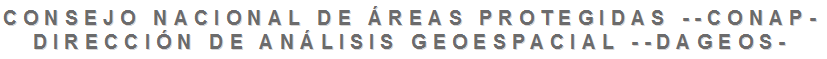 Nombre del Solicitante:Fecha:______/_________/________Datum utilizado (WGS84, NAD 27, NAD 83) Nombre del proyecto:*Si poseeCoordenadas Sexagesimales (coordenadas) (Grados, Minutos, Segundos)Coordenadas Sexagesimales (coordenadas) (Grados, Minutos, Segundos)Empresa u OrganizaciónLongitud (X)Latitud (Y)Dirección para recibir notificaciones1.2.3.4.5.6.7.8.9.10.**Ingreso de 4 coordenadas mínimo. 1.2. 3.4.5.6.7.8.9.10.TeléfonoCorreo electrónico1.2.3.4.5.6.7.8.9.10.**Ingreso de 4 coordenadas mínimo. 1.2. 3.4.5.6.7.8.9.10.Tipo de actividadTipo de actividadTipo de actividad1.2.3.4.5.6.7.8.9.10.**Ingreso de 4 coordenadas mínimo. 1.2. 3.4.5.6.7.8.9.10.1.2.3.4.5.6.7.8.9.10.**Ingreso de 4 coordenadas mínimo. 1.2. 3.4.5.6.7.8.9.10.Ubicación del proyecto: (Dirección, Aldea, Municipio, Departamento)1.2.3.4.5.6.7.8.9.10.**Ingreso de 4 coordenadas mínimo. 1.2. 3.4.5.6.7.8.9.10.El solicitante asegura bajo juramento que la información que consta en la presente solicitud es verídica y bajo su responsabilidad, de lo contrario incurrirá en el delito de perjurio, tipificado en el Código Penal.  El solicitante asegura bajo juramento que la información que consta en la presente solicitud es verídica y bajo su responsabilidad, de lo contrario incurrirá en el delito de perjurio, tipificado en el Código Penal.  El solicitante asegura bajo juramento que la información que consta en la presente solicitud es verídica y bajo su responsabilidad, de lo contrario incurrirá en el delito de perjurio, tipificado en el Código Penal.  Firma y No. DPI:Firma y No. DPI:Marque (X)Marque (X)Marque (X)Marque (X)Marque (X)Marque (X)Marque (X)Marque (X)GéneroGéneroComunidad LingüísticaComunidad LingüísticaComunidad LingüísticaComunidad LingüísticaEdad/RangoEdad/RangoHombre Mujer1. Achí16.Poqomchi'0-12Hombre Mujer2. Akateco17.Q'anjob'al13-18Hombre Mujer3. Awakateco18.Q'eqchi'19-30Hombre Mujer4. Chalchiteko19.Sakapulteco31-45Hombre Mujer5. Ch'orti'20. Sipacapense46-59Hombre Mujer7. Garinagu22.Tz'utujilHombre Mujer8. Itza'23. UspantekoHombre Mujer9. Ixil24. XincaHombre Mujer10. Jakalteco /Popti'25. españolHombre Mujer11.Kaqchikel26. MultilingüeHombre Mujer12. K'iche'Hombre Mujer13.ManHombre Mujer14. MopanHombre Mujer15. Pocomam